KEMENTERIAN AGAMA RI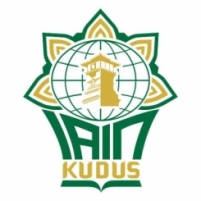 INSTITUT AGAMA ISLAM NEGERI KUDUSFAKULTAS DAKWAH DAN KOMUNIKASI ISLAMJl. Conge Ngembalrejo Kotak Pos 51 Telp. (0291) 438818  Fax. 441613 Kudus 59322Email :fdki@iainkudus.ac.id;Website : www.iainkudus.ac.idPERSETUJUAN PEMBIMBING DISKUSI DAN UJIAN PROPOSAL SKRIPSIYang bertanda tangan di bawah ini menyatakan bahwa Proposal Skripsi saudara :N a m a		: N I M			: Fakultas		: Dakwah dan Komunikasi IslamProgram Studi		: J u d u l	: Benar-benar telah melalui proses bimbingan diskusi dan ujian lisan oleh pembimbing/asisten pembimbing sejak ___________sampai dengan _____________ dan disetujui untuk dapat dilanjutkan ke proses selanjutnya.PEMBIMBING/ASISTENTANGGALTANDA TANGANPEMBIMBING.......................................ASISTEN........................................